Chairman:  Cllr Martin Craddock     Vice-Chairman: Cllr Mrs Lolita ReevesCommittee Membership 2019/20Park Farm Lane Sub-Committee:  			Cllr Mrs Laura Stevens-SmithRepresentatives and Office HoldersFords Green Management Committee 		Cllr David WatsonWealden District Association of Local Councils 	Cllr Martin CraddockTree Wardens 	Mr Ian Johnstone & Mr Allen EastonPress Officers						ClerkMaresfield Recreation Ground Patrol			Cllr Mrs Laura Stevens-SmithParklands Play Area Patrol				Cllr Mrs Laura Stevens-SmithFords Green Recreation Ground Patrol		Cllr David WatsonFairwarp Patrol						Cllr Dr Penelope HandleyCivil Protection Officer					Cllr Mrs Lolita ReevesDefinitive Maps						Cllr David Watson & the Parish OfficeAshdown Forest Parish Liaison Panel		Cllr Mrs Lolita Reeves & Cllr David WatsonAshdown Forest Villages Road Safety Partnership 	Cllr Alan StrevensThe Uckfield Railway Line Parishes Committee	Mr Carl GoossensNorth Wealden Community Transport		Cllr David WatsonEast Sussex Association of Local Councils		Cllr Martin Craddock & Cllr Mrs Lolita ReevesWDC Planning Panel					Cllr David Watson**Chairman & Vice Chairman – Ex-Officio Members of all CommitteesMARESFIELD PARISH COUNCILREPRESENTING THE VILLAGES OF MARESFIELD, NUTLEY & FAIRWARPMARESFIELD PARISH COUNCILREPRESENTING THE VILLAGES OF MARESFIELD, NUTLEY & FAIRWARP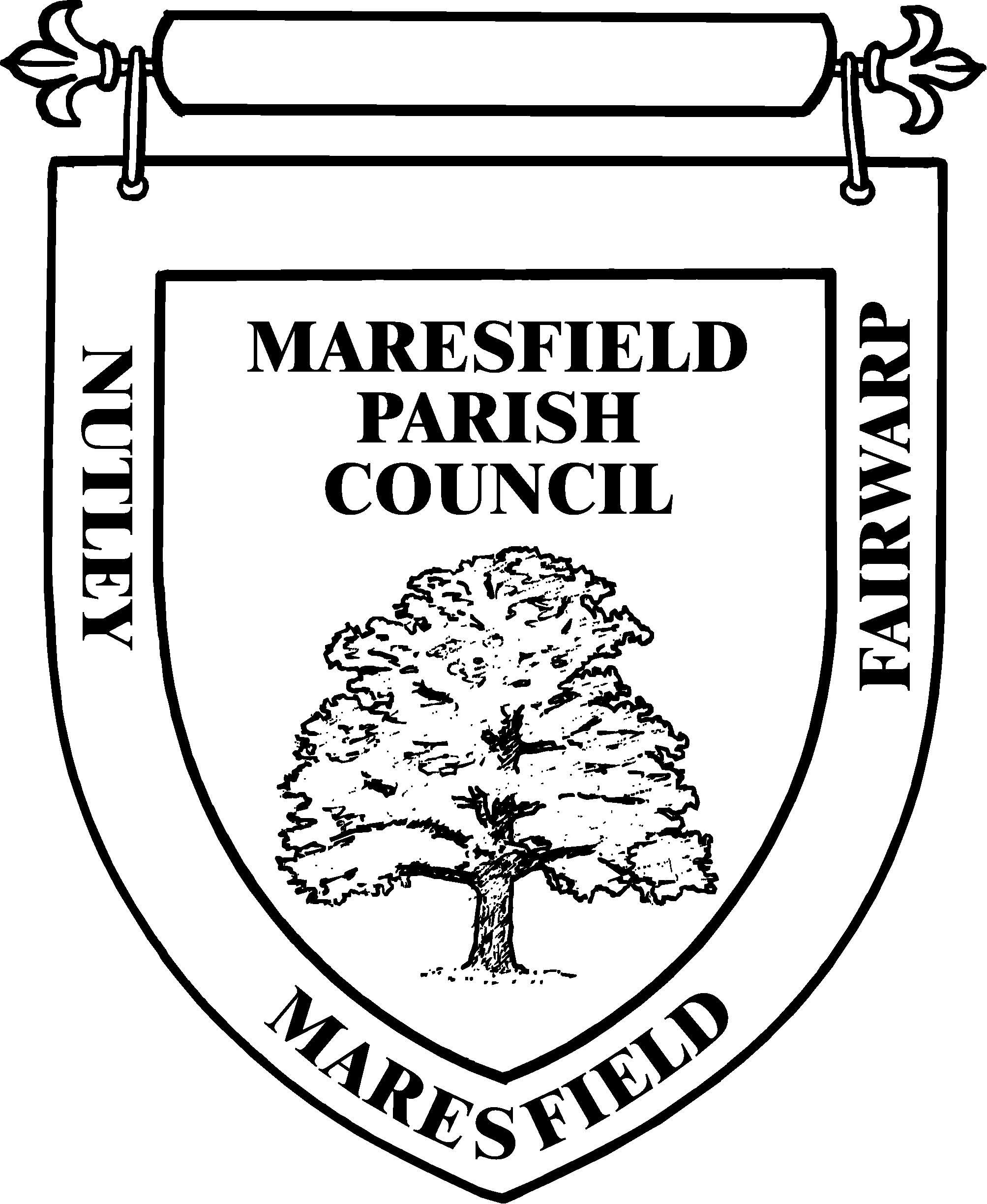 Our address		Parish Office, Social Club Building, 
			Oakwood Park, High Street, Nutley, E Sussex, TN22 3Phone 			01825 714555Email			Clerk@MaresfieldParish.org.ukWebsite		www.maresfieldparish.org.ukParish Clerk 		Mrs Claire Goossens
Assistant Clerk	Mrs Nancy O’HanlonPlanningCllr Alan Strevens ©Cllr Martin CraddockCllr Mrs Sheila CummingCllr Trevor LewinCllr Mrs Laura Stevens SmithCllr David WatsonEnvironment/Road SafetyCllr Dr Penelope Handley ©Cllr Mrs Lolita ReevesCllr Mrs Laura Stevens-SmithCllr Alan StrevensCllr David WatsonCllr Trevor LewinCllr Dr Birgit SmithCllr Mrs Sheila CummingFinance & AdministrationCllr Martin Craddock ©Cllr Trevor LewinCllr David WatsonDr Birgit SmithNDP Steering GroupCllr Martin Craddock ©Cllr Mrs Lolita ReevesCllr David WatsonEnvironment/Road SafetyCllr Dr Penelope Handley ©Cllr Mrs Lolita ReevesCllr Mrs Laura Stevens-SmithCllr Alan StrevensCllr David WatsonCllr Trevor LewinCllr Dr Birgit SmithCllr Mrs Sheila CummingMaresfield Recreation GroundCllr Mrs Laura Stevens- Smith ©Cllr Mrs Sheila Cumming